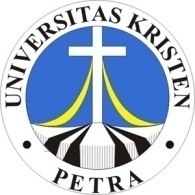 STATEMENT OF PURPOSE (INTERNATIONAL BUSINESS ACCOUNTING-IBAcc) Personal InformationTest Number (No.Ujian):Full Name : Name of Senior High School & City:Class Program:     Science     Social	  	 Others............................,  Sex:     Male     FemaleTOEFL TEST:     Petra    			 Others............................,  Score: ………………..Birth Date: Mobile Phone & Home:E–mail: Please tell us something about yourself.  What is special about you? Explain your motivation, your goals as well as your experiences that demonstrate your creativity, dependability, and independence.What do you think about Professional Accountant? In your own words, describe the charateristics of a professional accountant.Do you think accountants can assist business organizations in order to face high business competition? Please explain. What do you think of the criteria of a global accountant? Please explain.Why do accountants need entrepreneur mindset and skills? Please explain.Why are you interested in International Business Accounting? What factors attract you the most and why?What would you like to do after you graduate from International Business Accounting?What contributions would you like to make to our society and why?International Business Accounting (IBAcc) ProgramT Building, 3rd Floor, Siwalankerto 121 -131, Petra Christian University, IndonesiaE:kp-ibacc@petra.ac.id      http://www.petra.ac.id